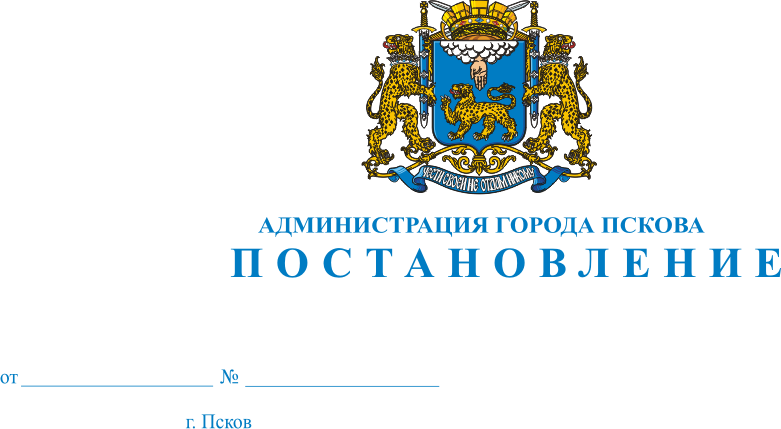 О внесении изменений в постановление Администрации города Пскова от 9 декабря . № 3191 «Об утверждении муниципальной программы «Поддержка социально ориентированных некоммерческих организаций и отдельных категорий граждан»В целях оптимизации расходов средств бюджета муниципального образования «Город Псков» на исполнение мероприятий муниципальной программы «Поддержка социально ориентированных некоммерческих организаций и отдельных категорий граждан», утвержденной постановлением Администрации города Пскова от 09 декабря . № 3191, в соответствии со статьей 179 Бюджетного кодекса Российской Федерации, постановлением Администрации города Пскова от 13 февраля . № 232 «Об утверждении Порядка разработки, формирования, реализации и оценки эффективности муниципальных программ города Пскова», руководствуясь статьями 32, 34 Устава муниципального образования «Город Псков», Администрация города ПсковаПОСТАНОВЛЯЕТ:1. Внести в приложение к постановлению Администрации города Пскова от 09 декабря . № 3191 «Об утверждении муниципальной программы «Поддержка социально ориентированных некоммерческих организаций и отдельных категорий граждан» следующие изменения:1) в разделе «Паспорт муниципальной программы «Поддержка социально ориентированных некоммерческих организаций и отдельных категорий граждан» строку «Объемы бюджетных ассигнований программы (бюджетные ассигнования по подпрограммам, ведомственным целевым программам, отдельным мероприятиям, включенным в состав программы)» изложить в следующей редакции:«»;2) в разделе VI «Обоснование включения подпрограмм в состав муниципальной программы»: а) таблицу:«»заменить таблицей следующего содержания: «											»;б) таблицу:«													»заменить таблицей следующего содержания:«													»;3) раздел IX «Обоснование объема финансовых средств, необходимых для реализации муниципальной программы» изложить в следующей редакции: «IX. Обоснование объема финансовых средств, необходимых для реализации муниципальной программыОбъем финансовых средств на реализацию муниципальной программы – 57611,1 тыс. руб., в том числе:из средств местного бюджета - 49098,9 тыс. руб.;из средств областного бюджета - 7817,2 тыс. руб.;из внебюджетных средств - 695,0 тыс. руб.Объемы финансирования, выделяемого на реализацию мероприятий муниципальной программы, в том числе включенных в нее подпрограмм, подлежат ежегодному уточнению.»;4) приложение «Перечень подпрограмм, ведомственных целевых программ, отдельных мероприятий, включенных в состав муниципальной программы» к муниципальной программе «Поддержка социально ориентированных некоммерческих организаций и отдельных категорий граждан» изложить в следующей редакции:«Приложениек муниципальной программе«Поддержка социально ориентированныхнекоммерческих организаций иотдельных категорий граждан»Перечень подпрограмм, ведомственных целевыхпрограмм, отдельных мероприятий, включенныхв состав муниципальной программы»;5) в подпрограмму 1 «Содействие социальной поддержке инвалидов, подопечных Общественной организации инвалидов г. Пскова Всероссийского общества инвалидов (ООИП ВОИ)» муниципальной программы города Пскова «Поддержка социально ориентированных некоммерческих организаций и отдельных категорий граждан» внести следующие изменения:а) в разделе «Паспорт подпрограммы «Содействие социальной поддержке инвалидов, подопечных Общественной организации инвалидов г. Пскова Всероссийского общества инвалидов (ООИП ВОИ)» муниципальной программы города Пскова «Поддержка социально ориентированных некоммерческих организаций и отдельных категорий граждан» строку «Объемы бюджетных ассигнований по подпрограмме» изложить в следующей редакции:«»;б) в разделе I «Характеристика текущего состояния сферы реализации подпрограммы. Описание основных проблем в указанной сфере и прогноз ее развития» в абзаце 11 слова: «В подпрограмме «Содействие социальной поддержке инвалидов г. Пскова, подопечных ООИП ВОИ» на 2015 - 2023 годы расходы на ее реализацию предусмотрены из расчета - 3000,0 руб. - из бюджета г. Пскова (500,0 тыс. руб. в год) и 695,0 тыс. руб. (18,8%) - из внебюджетных источников.» заменить словами:«В подпрограмме «Содействие социальной поддержке инвалидов г. Пскова, подопечных ООИП ВОИ» на 2015 - 2023 годы расходы на ее реализацию предусмотрены из расчета - 4000,0 руб. - из бюджета г. Пскова  и 695,0 тыс. руб. - из внебюджетных источников.»;в) в разделе VI «Ресурсное обеспечение подпрограммы» таблицу «Объемы и источники финансирования подпрограммы» изложить в следующей редакции:«Объемы и источники финансирования подпрограммы»;г) приложение «Перечень основных мероприятий подпрограммы «Содействие социальной поддержке инвалидов, подопечных Общественной организации инвалидов г. Пскова Всероссийского общества инвалидов (ООИП ВОИ)» к подпрограмме «Содействие социальной поддержке инвалидов, подопечных Общественной организации инвалидов г. Пскова Всероссийского общества инвалидов (ООИП ВОИ)» изложить в следующей редакции:«Перечень основных мероприятий подпрограммы«Содействие социальной поддержке инвалидов, подопечныхОбщественной организации инвалидов г. ПсковаВсероссийского общества инвалидов (ООИП ВОИ)»».2. Опубликовать настоящее постановление в газете «Псковские новости» и разместить на официальном сайте муниципального образования «Город Псков» в сети «Интернет».3. Настоящее постановление вступает в силу с момента его официального опубликования.4. Контроль за исполнением настоящего постановления возложить на заместителя Главы Администрации города Пскова Коновалова А.В.Глава Администрации города Пскова	                                                                                                А.Н. БратчиковОбъемы бюджетных ассигнований программы (бюджетные ассигнования по подпрограммам, ведомственным целевым программам, отдельным мероприятиям, включенным в состав программы)Муниципальная программа «Поддержка социально ориентированных некоммерческих организаций и отдельных категорий граждан»Муниципальная программа «Поддержка социально ориентированных некоммерческих организаций и отдельных категорий граждан»Муниципальная программа «Поддержка социально ориентированных некоммерческих организаций и отдельных категорий граждан»Муниципальная программа «Поддержка социально ориентированных некоммерческих организаций и отдельных категорий граждан»Муниципальная программа «Поддержка социально ориентированных некоммерческих организаций и отдельных категорий граждан»Муниципальная программа «Поддержка социально ориентированных некоммерческих организаций и отдельных категорий граждан»Муниципальная программа «Поддержка социально ориентированных некоммерческих организаций и отдельных категорий граждан»Муниципальная программа «Поддержка социально ориентированных некоммерческих организаций и отдельных категорий граждан»Муниципальная программа «Поддержка социально ориентированных некоммерческих организаций и отдельных категорий граждан»Муниципальная программа «Поддержка социально ориентированных некоммерческих организаций и отдельных категорий граждан»Муниципальная программа «Поддержка социально ориентированных некоммерческих организаций и отдельных категорий граждан»Объемы бюджетных ассигнований программы (бюджетные ассигнования по подпрограммам, ведомственным целевым программам, отдельным мероприятиям, включенным в состав программы)Источники финансирования201520162017201820192020202120222023ИтогоОбъемы бюджетных ассигнований программы (бюджетные ассигнования по подпрограммам, ведомственным целевым программам, отдельным мероприятиям, включенным в состав программы)местный бюджет11371,65801,05722,85856,24985,24278,74015,43534,03534,049098,9Объемы бюджетных ассигнований программы (бюджетные ассигнования по подпрограммам, ведомственным целевым программам, отдельным мероприятиям, включенным в состав программы)Областной бюджет--1500,02729,2-1880,0894,0814,0-7817,2Объемы бюджетных ассигнований программы (бюджетные ассигнования по подпрограммам, ведомственным целевым программам, отдельным мероприятиям, включенным в состав программы)внебюджетные средства95,0100,0110,0125,0130,0135,0---695,0Объемы бюджетных ассигнований программы (бюджетные ассигнования по подпрограммам, ведомственным целевым программам, отдельным мероприятиям, включенным в состав программы)Всего по программе:11466,65901,07332,88710,45115,26293,74909,44348,03534,057611,1Объемы бюджетных ассигнований программы (бюджетные ассигнования по подпрограммам, ведомственным целевым программам, отдельным мероприятиям, включенным в состав программы)Подпрограмма:  Содействие социальной поддержке инвалидов, подопечных Общественной организации инвалидов г. Пскова Всероссийского общества инвалидовПодпрограмма:  Содействие социальной поддержке инвалидов, подопечных Общественной организации инвалидов г. Пскова Всероссийского общества инвалидовПодпрограмма:  Содействие социальной поддержке инвалидов, подопечных Общественной организации инвалидов г. Пскова Всероссийского общества инвалидовПодпрограмма:  Содействие социальной поддержке инвалидов, подопечных Общественной организации инвалидов г. Пскова Всероссийского общества инвалидовПодпрограмма:  Содействие социальной поддержке инвалидов, подопечных Общественной организации инвалидов г. Пскова Всероссийского общества инвалидовПодпрограмма:  Содействие социальной поддержке инвалидов, подопечных Общественной организации инвалидов г. Пскова Всероссийского общества инвалидовПодпрограмма:  Содействие социальной поддержке инвалидов, подопечных Общественной организации инвалидов г. Пскова Всероссийского общества инвалидовПодпрограмма:  Содействие социальной поддержке инвалидов, подопечных Общественной организации инвалидов г. Пскова Всероссийского общества инвалидовПодпрограмма:  Содействие социальной поддержке инвалидов, подопечных Общественной организации инвалидов г. Пскова Всероссийского общества инвалидовПодпрограмма:  Содействие социальной поддержке инвалидов, подопечных Общественной организации инвалидов г. Пскова Всероссийского общества инвалидовПодпрограмма:  Содействие социальной поддержке инвалидов, подопечных Общественной организации инвалидов г. Пскова Всероссийского общества инвалидовОбъемы бюджетных ассигнований программы (бюджетные ассигнования по подпрограммам, ведомственным целевым программам, отдельным мероприятиям, включенным в состав программы)Источники финансирования201520162017201820192020202120222023ИтогоОбъемы бюджетных ассигнований программы (бюджетные ассигнования по подпрограммам, ведомственным целевым программам, отдельным мероприятиям, включенным в состав программы)местный бюджет500,0500,0500,0500,0500,00,0500,0500,0500,04000,0Объемы бюджетных ассигнований программы (бюджетные ассигнования по подпрограммам, ведомственным целевым программам, отдельным мероприятиям, включенным в состав программы)внебюджетные средства95,0100,0110,0125,0130,0135,0---695,0Объемы бюджетных ассигнований программы (бюджетные ассигнования по подпрограммам, ведомственным целевым программам, отдельным мероприятиям, включенным в состав программы)Всего по подпрограмме:595,0600,0610,0625,0630,0135,0500,0500,0500,04695,0Объемы бюджетных ассигнований программы (бюджетные ассигнования по подпрограммам, ведомственным целевым программам, отдельным мероприятиям, включенным в состав программы)Отдельное  мероприятие 1: Оказание материальной помощи инвалидам Великой Отечественной войны, участникам Великой Отечественной войны,  ветеранам Великой Отечественной войны из числа лиц, награжденных знаком «Жителю блокадного Ленинграда», вдовам (вдовцам) погибших (умерших) инвалидов и участников Великой Отечественной войны, труженикам тыла, узникамОтдельное  мероприятие 1: Оказание материальной помощи инвалидам Великой Отечественной войны, участникам Великой Отечественной войны,  ветеранам Великой Отечественной войны из числа лиц, награжденных знаком «Жителю блокадного Ленинграда», вдовам (вдовцам) погибших (умерших) инвалидов и участников Великой Отечественной войны, труженикам тыла, узникамОтдельное  мероприятие 1: Оказание материальной помощи инвалидам Великой Отечественной войны, участникам Великой Отечественной войны,  ветеранам Великой Отечественной войны из числа лиц, награжденных знаком «Жителю блокадного Ленинграда», вдовам (вдовцам) погибших (умерших) инвалидов и участников Великой Отечественной войны, труженикам тыла, узникамОтдельное  мероприятие 1: Оказание материальной помощи инвалидам Великой Отечественной войны, участникам Великой Отечественной войны,  ветеранам Великой Отечественной войны из числа лиц, награжденных знаком «Жителю блокадного Ленинграда», вдовам (вдовцам) погибших (умерших) инвалидов и участников Великой Отечественной войны, труженикам тыла, узникамОтдельное  мероприятие 1: Оказание материальной помощи инвалидам Великой Отечественной войны, участникам Великой Отечественной войны,  ветеранам Великой Отечественной войны из числа лиц, награжденных знаком «Жителю блокадного Ленинграда», вдовам (вдовцам) погибших (умерших) инвалидов и участников Великой Отечественной войны, труженикам тыла, узникамОтдельное  мероприятие 1: Оказание материальной помощи инвалидам Великой Отечественной войны, участникам Великой Отечественной войны,  ветеранам Великой Отечественной войны из числа лиц, награжденных знаком «Жителю блокадного Ленинграда», вдовам (вдовцам) погибших (умерших) инвалидов и участников Великой Отечественной войны, труженикам тыла, узникамОтдельное  мероприятие 1: Оказание материальной помощи инвалидам Великой Отечественной войны, участникам Великой Отечественной войны,  ветеранам Великой Отечественной войны из числа лиц, награжденных знаком «Жителю блокадного Ленинграда», вдовам (вдовцам) погибших (умерших) инвалидов и участников Великой Отечественной войны, труженикам тыла, узникамОтдельное  мероприятие 1: Оказание материальной помощи инвалидам Великой Отечественной войны, участникам Великой Отечественной войны,  ветеранам Великой Отечественной войны из числа лиц, награжденных знаком «Жителю блокадного Ленинграда», вдовам (вдовцам) погибших (умерших) инвалидов и участников Великой Отечественной войны, труженикам тыла, узникамОтдельное  мероприятие 1: Оказание материальной помощи инвалидам Великой Отечественной войны, участникам Великой Отечественной войны,  ветеранам Великой Отечественной войны из числа лиц, награжденных знаком «Жителю блокадного Ленинграда», вдовам (вдовцам) погибших (умерших) инвалидов и участников Великой Отечественной войны, труженикам тыла, узникамОтдельное  мероприятие 1: Оказание материальной помощи инвалидам Великой Отечественной войны, участникам Великой Отечественной войны,  ветеранам Великой Отечественной войны из числа лиц, награжденных знаком «Жителю блокадного Ленинграда», вдовам (вдовцам) погибших (умерших) инвалидов и участников Великой Отечественной войны, труженикам тыла, узникамОтдельное  мероприятие 1: Оказание материальной помощи инвалидам Великой Отечественной войны, участникам Великой Отечественной войны,  ветеранам Великой Отечественной войны из числа лиц, награжденных знаком «Жителю блокадного Ленинграда», вдовам (вдовцам) погибших (умерших) инвалидов и участников Великой Отечественной войны, труженикам тыла, узникамОбъемы бюджетных ассигнований программы (бюджетные ассигнования по подпрограммам, ведомственным целевым программам, отдельным мероприятиям, включенным в состав программы)Источники финансирования201520162017201820192020202120222023ИтогоОбъемы бюджетных ассигнований программы (бюджетные ассигнования по подпрограммам, ведомственным целевым программам, отдельным мероприятиям, включенным в состав программы)местный бюджет10371,64801,04159,83704,63285,22927,42315,41834,01834,035233,0Объемы бюджетных ассигнований программы (бюджетные ассигнования по подпрограммам, ведомственным целевым программам, отдельным мероприятиям, включенным в состав программы)Всего по мероприятию10371,64801,04159,83704,63285,22927,42315,41834,01834,035233,0Объемы бюджетных ассигнований программы (бюджетные ассигнования по подпрограммам, ведомственным целевым программам, отдельным мероприятиям, включенным в состав программы)Отдельное  мероприятие 2: Финансовая поддержка из бюджета муниципального образования «Город Псков» социально ориентированных некоммерческих организаций, субсидии которым предоставляются на конкурсной основе в соответствии с Постановлением Администрации города Пскова от 14.04.2014 №738Отдельное  мероприятие 2: Финансовая поддержка из бюджета муниципального образования «Город Псков» социально ориентированных некоммерческих организаций, субсидии которым предоставляются на конкурсной основе в соответствии с Постановлением Администрации города Пскова от 14.04.2014 №738Отдельное  мероприятие 2: Финансовая поддержка из бюджета муниципального образования «Город Псков» социально ориентированных некоммерческих организаций, субсидии которым предоставляются на конкурсной основе в соответствии с Постановлением Администрации города Пскова от 14.04.2014 №738Отдельное  мероприятие 2: Финансовая поддержка из бюджета муниципального образования «Город Псков» социально ориентированных некоммерческих организаций, субсидии которым предоставляются на конкурсной основе в соответствии с Постановлением Администрации города Пскова от 14.04.2014 №738Отдельное  мероприятие 2: Финансовая поддержка из бюджета муниципального образования «Город Псков» социально ориентированных некоммерческих организаций, субсидии которым предоставляются на конкурсной основе в соответствии с Постановлением Администрации города Пскова от 14.04.2014 №738Отдельное  мероприятие 2: Финансовая поддержка из бюджета муниципального образования «Город Псков» социально ориентированных некоммерческих организаций, субсидии которым предоставляются на конкурсной основе в соответствии с Постановлением Администрации города Пскова от 14.04.2014 №738Отдельное  мероприятие 2: Финансовая поддержка из бюджета муниципального образования «Город Псков» социально ориентированных некоммерческих организаций, субсидии которым предоставляются на конкурсной основе в соответствии с Постановлением Администрации города Пскова от 14.04.2014 №738Отдельное  мероприятие 2: Финансовая поддержка из бюджета муниципального образования «Город Псков» социально ориентированных некоммерческих организаций, субсидии которым предоставляются на конкурсной основе в соответствии с Постановлением Администрации города Пскова от 14.04.2014 №738Отдельное  мероприятие 2: Финансовая поддержка из бюджета муниципального образования «Город Псков» социально ориентированных некоммерческих организаций, субсидии которым предоставляются на конкурсной основе в соответствии с Постановлением Администрации города Пскова от 14.04.2014 №738Отдельное  мероприятие 2: Финансовая поддержка из бюджета муниципального образования «Город Псков» социально ориентированных некоммерческих организаций, субсидии которым предоставляются на конкурсной основе в соответствии с Постановлением Администрации города Пскова от 14.04.2014 №738Отдельное  мероприятие 2: Финансовая поддержка из бюджета муниципального образования «Город Псков» социально ориентированных некоммерческих организаций, субсидии которым предоставляются на конкурсной основе в соответствии с Постановлением Администрации города Пскова от 14.04.2014 №738Объемы бюджетных ассигнований программы (бюджетные ассигнования по подпрограммам, ведомственным целевым программам, отдельным мероприятиям, включенным в состав программы)Источники финансирования201520162017201820192020202120222023ИтогоОбъемы бюджетных ассигнований программы (бюджетные ассигнования по подпрограммам, ведомственным целевым программам, отдельным мероприятиям, включенным в состав программы)местный бюджет500,0500,0750,01000,01000,01000,01000,01000,01000,07750,0Объемы бюджетных ассигнований программы (бюджетные ассигнования по подпрограммам, ведомственным целевым программам, отдельным мероприятиям, включенным в состав программы)Всего по мероприятию500,0500,0750,01000,01000,01000,01000,01000,01000,07750,0Объемы бюджетных ассигнований программы (бюджетные ассигнования по подпрограммам, ведомственным целевым программам, отдельным мероприятиям, включенным в состав программы)Отдельное мероприятие 3: Приспособление к потребностям инвалидов квартир, подъездов, дворовых территорий и административных зданий путем переоборудования, приобретения и установки технических средств реабилитации.Отдельное мероприятие 3: Приспособление к потребностям инвалидов квартир, подъездов, дворовых территорий и административных зданий путем переоборудования, приобретения и установки технических средств реабилитации.Отдельное мероприятие 3: Приспособление к потребностям инвалидов квартир, подъездов, дворовых территорий и административных зданий путем переоборудования, приобретения и установки технических средств реабилитации.Отдельное мероприятие 3: Приспособление к потребностям инвалидов квартир, подъездов, дворовых территорий и административных зданий путем переоборудования, приобретения и установки технических средств реабилитации.Отдельное мероприятие 3: Приспособление к потребностям инвалидов квартир, подъездов, дворовых территорий и административных зданий путем переоборудования, приобретения и установки технических средств реабилитации.Отдельное мероприятие 3: Приспособление к потребностям инвалидов квартир, подъездов, дворовых территорий и административных зданий путем переоборудования, приобретения и установки технических средств реабилитации.Отдельное мероприятие 3: Приспособление к потребностям инвалидов квартир, подъездов, дворовых территорий и административных зданий путем переоборудования, приобретения и установки технических средств реабилитации.Отдельное мероприятие 3: Приспособление к потребностям инвалидов квартир, подъездов, дворовых территорий и административных зданий путем переоборудования, приобретения и установки технических средств реабилитации.Отдельное мероприятие 3: Приспособление к потребностям инвалидов квартир, подъездов, дворовых территорий и административных зданий путем переоборудования, приобретения и установки технических средств реабилитации.Отдельное мероприятие 3: Приспособление к потребностям инвалидов квартир, подъездов, дворовых территорий и административных зданий путем переоборудования, приобретения и установки технических средств реабилитации.Отдельное мероприятие 3: Приспособление к потребностям инвалидов квартир, подъездов, дворовых территорий и административных зданий путем переоборудования, приобретения и установки технических средств реабилитации.Объемы бюджетных ассигнований программы (бюджетные ассигнования по подпрограммам, ведомственным целевым программам, отдельным мероприятиям, включенным в состав программы)Источники финансирования201520162017201820192020202120222023ИтогоОбъемы бюджетных ассигнований программы (бюджетные ассигнования по подпрограммам, ведомственным целевым программам, отдельным мероприятиям, включенным в состав программы)местный бюджет--313,0651,6200,0351,3200,0200,0200,02115,9Объемы бюджетных ассигнований программы (бюджетные ассигнования по подпрограммам, ведомственным целевым программам, отдельным мероприятиям, включенным в состав программы)Областной бюджет--1500,02729,2-1880,0834,0759,0-7702,2Объемы бюджетных ассигнований программы (бюджетные ассигнования по подпрограммам, ведомственным целевым программам, отдельным мероприятиям, включенным в состав программы)Всего по мероприятию--1813,03380,8200,02231,31034,0959,0200,09818,1Объемы бюджетных ассигнований программы (бюджетные ассигнования по подпрограммам, ведомственным целевым программам, отдельным мероприятиям, включенным в состав программы)Отдельное мероприятие 4: Содействие в оборудовании (оснащении) рабочих мест для трудоустройства незанятых инвалидов молодого возраста.Отдельное мероприятие 4: Содействие в оборудовании (оснащении) рабочих мест для трудоустройства незанятых инвалидов молодого возраста.Отдельное мероприятие 4: Содействие в оборудовании (оснащении) рабочих мест для трудоустройства незанятых инвалидов молодого возраста.Отдельное мероприятие 4: Содействие в оборудовании (оснащении) рабочих мест для трудоустройства незанятых инвалидов молодого возраста.Отдельное мероприятие 4: Содействие в оборудовании (оснащении) рабочих мест для трудоустройства незанятых инвалидов молодого возраста.Отдельное мероприятие 4: Содействие в оборудовании (оснащении) рабочих мест для трудоустройства незанятых инвалидов молодого возраста.Отдельное мероприятие 4: Содействие в оборудовании (оснащении) рабочих мест для трудоустройства незанятых инвалидов молодого возраста.Отдельное мероприятие 4: Содействие в оборудовании (оснащении) рабочих мест для трудоустройства незанятых инвалидов молодого возраста.Отдельное мероприятие 4: Содействие в оборудовании (оснащении) рабочих мест для трудоустройства незанятых инвалидов молодого возраста.Отдельное мероприятие 4: Содействие в оборудовании (оснащении) рабочих мест для трудоустройства незанятых инвалидов молодого возраста.Отдельное мероприятие 4: Содействие в оборудовании (оснащении) рабочих мест для трудоустройства незанятых инвалидов молодого возраста.Объемы бюджетных ассигнований программы (бюджетные ассигнования по подпрограммам, ведомственным целевым программам, отдельным мероприятиям, включенным в состав программы)Источники финансирования201520162017201820192020202120222023ИтогоОбъемы бюджетных ассигнований программы (бюджетные ассигнования по подпрограммам, ведомственным целевым программам, отдельным мероприятиям, включенным в состав программы)Областнойбюджет------60,055,0-115,0Объемы бюджетных ассигнований программы (бюджетные ассигнования по подпрограммам, ведомственным целевым программам, отдельным мероприятиям, включенным в состав программы)Всего по мероприятию------60,055,0-115,0Объемы бюджетных ассигнований программы (бюджетные ассигнования по подпрограммам, ведомственным целевым программам, отдельным мероприятиям, включенным в состав программы)Отдельное мероприятие 5: «Предоставление льгот по земельному налогу общественным организациям и отдельным категориям граждан в соответствии с Постановлением Псковской городской Думы от 31.10.2005 №495 «О земельном налоге».Отдельное мероприятие 5: «Предоставление льгот по земельному налогу общественным организациям и отдельным категориям граждан в соответствии с Постановлением Псковской городской Думы от 31.10.2005 №495 «О земельном налоге».Отдельное мероприятие 5: «Предоставление льгот по земельному налогу общественным организациям и отдельным категориям граждан в соответствии с Постановлением Псковской городской Думы от 31.10.2005 №495 «О земельном налоге».Отдельное мероприятие 5: «Предоставление льгот по земельному налогу общественным организациям и отдельным категориям граждан в соответствии с Постановлением Псковской городской Думы от 31.10.2005 №495 «О земельном налоге».Отдельное мероприятие 5: «Предоставление льгот по земельному налогу общественным организациям и отдельным категориям граждан в соответствии с Постановлением Псковской городской Думы от 31.10.2005 №495 «О земельном налоге».Отдельное мероприятие 5: «Предоставление льгот по земельному налогу общественным организациям и отдельным категориям граждан в соответствии с Постановлением Псковской городской Думы от 31.10.2005 №495 «О земельном налоге».Отдельное мероприятие 5: «Предоставление льгот по земельному налогу общественным организациям и отдельным категориям граждан в соответствии с Постановлением Псковской городской Думы от 31.10.2005 №495 «О земельном налоге».Отдельное мероприятие 5: «Предоставление льгот по земельному налогу общественным организациям и отдельным категориям граждан в соответствии с Постановлением Псковской городской Думы от 31.10.2005 №495 «О земельном налоге».Отдельное мероприятие 5: «Предоставление льгот по земельному налогу общественным организациям и отдельным категориям граждан в соответствии с Постановлением Псковской городской Думы от 31.10.2005 №495 «О земельном налоге».Отдельное мероприятие 5: «Предоставление льгот по земельному налогу общественным организациям и отдельным категориям граждан в соответствии с Постановлением Псковской городской Думы от 31.10.2005 №495 «О земельном налоге».Отдельное мероприятие 5: «Предоставление льгот по земельному налогу общественным организациям и отдельным категориям граждан в соответствии с Постановлением Псковской городской Думы от 31.10.2005 №495 «О земельном налоге».Объемы бюджетных ассигнований программы (бюджетные ассигнования по подпрограммам, ведомственным целевым программам, отдельным мероприятиям, включенным в состав программы)Источники финансирования201520162017201820192020202120222023ИтогоОбъемы бюджетных ассигнований программы (бюджетные ассигнования по подпрограммам, ведомственным целевым программам, отдельным мероприятиям, включенным в состав программы)местный бюджет----------Объемы бюджетных ассигнований программы (бюджетные ассигнования по подпрограммам, ведомственным целевым программам, отдельным мероприятиям, включенным в состав программы)Всего по мероприятию----------2015 год10371,6 тыс. руб.2016 год4801,0 тыс. руб.2017 год4159,8 тыс. руб.2018 год3704,6 тыс. руб.2019 год3285,2 тыс. руб.2020 год2915,4 тыс. руб.2021 год2315,4 тыс. руб.2022 год1834,0 тыс. руб.2023 год1834,0 тыс. руб.Всего35221,0 тыс. руб.2015 год10371,6 тыс. руб.2016 год4801,0 тыс. руб.2017 год4159,8 тыс. руб.2018 год3704,6 тыс. руб.2019 год3285,2 тыс. руб.2020 год2927,4 тыс. руб.2021 год2315,4 тыс. руб.2022 год1834,0 тыс. руб.2023 год1834,0 тыс. руб.Всего35233,0 тыс. руб.ГодФинансирование, тыс. руб.Финансирование, тыс. руб.ГодБюджет города ПсковаОбластной бюджет2017313,01500,02018651,62729,22019200,0-2020351,32000,02021200,0834,02022200,0759,02023200,0-Всего2115,97822,2ГодФинансирование, тыс. руб.Финансирование, тыс. руб.ГодБюджет города ПсковаОбластной бюджет2017313,01500,02018651,62729,22019200,0-2020351,31880,02021200,0834,02022200,0759,02023200,0-Всего2115,97702,2№Наименование подпрограмм, ведомственных целевых программ, отдельных мероприятийОтветственный исполнитель (соисполнитель или участник программы)Срок реализацииОбъем финансирования по годам (тысяч рублей)Объем финансирования по годам (тысяч рублей)Объем финансирования по годам (тысяч рублей)Объем финансирования по годам (тысяч рублей)Объем финансирования по годам (тысяч рублей)Объем финансирования по годам (тысяч рублей)Объем финансирования по годам (тысяч рублей)Объем финансирования по годам (тысяч рублей)Объем финансирования по годам (тысяч рублей)Объем финансирования по годам (тысяч рублей)Ожидаемый результат (краткое описание)Последствия нереализации подпрограмм, отдельных мероприятий№Наименование подпрограмм, ведомственных целевых программ, отдельных мероприятийОтветственный исполнитель (соисполнитель или участник программы)Срок реализацииВсего201520162017201820192020202120222023Ожидаемый результат (краткое описание)Последствия нереализации подпрограмм, отдельных мероприятийПодпрограммыПодпрограммыПодпрограммыПодпрограммыПодпрограммыПодпрограммыПодпрограммыПодпрограммыПодпрограммыПодпрограммыПодпрограммыПодпрограммыПодпрограммыПодпрограммыПодпрограммыПодпрограммы1Содействие социальной поддержке инвалидов, подопечных Общественной организации инвалидов г.Пскова Всероссийского общества инвалидовКомитет социально-экономического развития Администрации города Пскова01.01.2015 - 31.12.20234695,0595,0600,0610,0625,0630,0135,0500,0500,0500,0Улучшение качества жизни инвалидов, укрепление их социальной защищенности, повышение уровня социального обслуживанияСнижение уровня комфортности жизни инвалидов, повышение уровня расходов инвалидов на социальные и бытовые услуги, снижение уровня материального благосостояния инвалидовОтдельные мероприятияОтдельные мероприятияОтдельные мероприятияОтдельные мероприятияОтдельные мероприятияОтдельные мероприятияОтдельные мероприятияОтдельные мероприятияОтдельные мероприятияОтдельные мероприятияОтдельные мероприятияОтдельные мероприятияОтдельные мероприятияОтдельные мероприятияОтдельные мероприятияОтдельные мероприятия1Оказание материальной помощи инвалидам Великой Отечественной войны, участникам Великой Отечественной войны,  ветеранам Великой Отечественной войны из числа лиц, награжденных знаком «Жителю блокадного Ленинграда», вдовам (вдовцам) погибших (умерших) инвалидов и участников Великой Отечественной войны, труженикам тыла, узникамОтдел бухгалтерского учета и отчетности Администрации города Пскова,Управление строительства и капитального ремонта Администрации города Пскова01.01.2015 - 31.12.202335233,010371,64801,04159,83704,63285,22927,42315,41834,01834,0Повышение уровня социальной защищенности ветеранов Великой Отечественной войныУхудшение качества жизни ветеранов Великой Отечественной войны2Финансовая поддержка из бюджета муниципального образования «Город Псков» социально ориентированных некоммерческих организаций, субсидии которым предоставляются на конкурсной основе в соответствии с постановлением Администрации города Пскова от 14.04.2014 N 738Комитет социально-экономического развития Администрации города Пскова01.01.2015 - 31.12.20237750,0500,0500,0750,01000,01000,01000,01000,01000,01000,0Улучшение поддержки общественных социально ориентированных некоммерческих организацийОтсутствие поддержки общественных социально ориентированных некоммерческих организаций3Приспособление к потребностям инвалидов квартир, подъездов, дворовых территорий и административных зданий путем переоборудования, приобретения и установки технических средств реабилитацииУправление строительства и капитального ремонта Администрации города Пскова01.01.2017 - 31.12.20239818,1--1813,03380,8200,02231,31034,0959,0200,0Адаптация не менее двенадцати объектов жилой среды и административных зданий к специальным потребностям инвалидовОтсутствие беспрепятственного доступа инвалидов и других маломобильных групп населения к объектам жилой среды и административных зданий4Содействие в оборудовании (оснащении) рабочих мест для трудоустройства незанятых инвалидов молодого возрастаАдминистрация города Пскова01.01.2020 - 31.12.2023115,0------60,055,0-Повышение уровня занятости инвалидов молодого возрастаУвеличение количества безработных граждан из числа инвалидов5Предоставление льгот по земельному налогу общественным организациям и отдельным категориям граждан в соответствии с Постановлением Псковской городской Думы от 31.10.2005 №495 «О земельном налоге».Финансовое управление Администрации города Пскова01.01.2020 - 31.12.2023----------Снижение налоговой нагрузки отдельных категорий налогоплательщиков.Ухудшение уровня благосостояния отдельных категорий налогоплательщиков.ВСЕГО:ВСЕГО:ВСЕГО:ВСЕГО:57611,111466,65901,07332,88710,45115,26293,74909,44348,03534,0Объемы бюджетных ассигнований по подпрограммеИсточники финансирования201520162017201820192020202120222023ИтогоОбъемы бюджетных ассигнований по подпрограммеместный бюджет500,0500,0500,0500,0500,00,0500,0500,0500,04000,0Объемы бюджетных ассигнований по подпрограммевнебюджетные средства95,0100,0110,0125,0130,0135,0---695,0Объемы бюджетных ассигнований по подпрограммеВсего по подпрограмме:595,0600,0610,0625,0630,0135,0500,0500,0500,04695,0Источники финансированияОбъемы финансирования, тыс. рублейОбъемы финансирования, тыс. рублейОбъемы финансирования, тыс. рублейОбъемы финансирования, тыс. рублейОбъемы финансирования, тыс. рублейОбъемы финансирования, тыс. рублейОбъемы финансирования, тыс. рублейОбъемы финансирования, тыс. рублейОбъемы финансирования, тыс. рублейОбъемы финансирования, тыс. рублейИсточники финансированиявсегов том числе по годамв том числе по годамв том числе по годамв том числе по годамв том числе по годамв том числе по годамв том числе по годамв том числе по годамв том числе по годамИсточники финансированиявсего2015 г.2016 г.2017 г.2018 г.2019 г.2020 г.2021 г.2022 г.2023 г.Бюджет города Пскова4000,0500,0500,0500,0500,0500,00,0500,0500,0500,0Внебюджетные средства695,095,0100,0110,0125,0130,0135,0---Итого:4695,0595,0600,0610,0625,0630,0135,0500,0500,0500,0N п/пНаименование основного мероприятияИсполнитель мероприятияСрок реализацииИсточникиОбъем финансирования, тыс. руб.Объем финансирования, тыс. руб.Объем финансирования, тыс. руб.Объем финансирования, тыс. руб.Объем финансирования, тыс. руб.Объем финансирования, тыс. руб.Объем финансирования, тыс. руб.Объем финансирования, тыс. руб.Объем финансирования, тыс. руб.Объем финансирования, тыс. руб.Ожидаемый непосредственный результат (краткое описание)N п/пНаименование основного мероприятияИсполнитель мероприятияСрок реализацииИсточникиВсего2015 г.2016 г.2017 г.2018 г.2019 г.2020 г.2021 г.2022 г.2023 г.Ожидаемый непосредственный результат (краткое описание)Цель 1. Содействие социальной поддержке инвалидов, подопечных Общественной организации инвалидовЦель 1. Содействие социальной поддержке инвалидов, подопечных Общественной организации инвалидовЦель 1. Содействие социальной поддержке инвалидов, подопечных Общественной организации инвалидовЦель 1. Содействие социальной поддержке инвалидов, подопечных Общественной организации инвалидовЦель 1. Содействие социальной поддержке инвалидов, подопечных Общественной организации инвалидовЦель 1. Содействие социальной поддержке инвалидов, подопечных Общественной организации инвалидовЦель 1. Содействие социальной поддержке инвалидов, подопечных Общественной организации инвалидовЦель 1. Содействие социальной поддержке инвалидов, подопечных Общественной организации инвалидовЦель 1. Содействие социальной поддержке инвалидов, подопечных Общественной организации инвалидовЦель 1. Содействие социальной поддержке инвалидов, подопечных Общественной организации инвалидовЦель 1. Содействие социальной поддержке инвалидов, подопечных Общественной организации инвалидовЦель 1. Содействие социальной поддержке инвалидов, подопечных Общественной организации инвалидовЦель 1. Содействие социальной поддержке инвалидов, подопечных Общественной организации инвалидовЦель 1. Содействие социальной поддержке инвалидов, подопечных Общественной организации инвалидовЦель 1. Содействие социальной поддержке инвалидов, подопечных Общественной организации инвалидовЦель 1. Содействие социальной поддержке инвалидов, подопечных Общественной организации инвалидовЗадача 1. Обеспечение деятельности структур ООИП ВОИ, направленной на повышение качества жизни подопечных инвалидовЗадача 1. Обеспечение деятельности структур ООИП ВОИ, направленной на повышение качества жизни подопечных инвалидовЗадача 1. Обеспечение деятельности структур ООИП ВОИ, направленной на повышение качества жизни подопечных инвалидовЗадача 1. Обеспечение деятельности структур ООИП ВОИ, направленной на повышение качества жизни подопечных инвалидовЗадача 1. Обеспечение деятельности структур ООИП ВОИ, направленной на повышение качества жизни подопечных инвалидовЗадача 1. Обеспечение деятельности структур ООИП ВОИ, направленной на повышение качества жизни подопечных инвалидовЗадача 1. Обеспечение деятельности структур ООИП ВОИ, направленной на повышение качества жизни подопечных инвалидовЗадача 1. Обеспечение деятельности структур ООИП ВОИ, направленной на повышение качества жизни подопечных инвалидовЗадача 1. Обеспечение деятельности структур ООИП ВОИ, направленной на повышение качества жизни подопечных инвалидовЗадача 1. Обеспечение деятельности структур ООИП ВОИ, направленной на повышение качества жизни подопечных инвалидовЗадача 1. Обеспечение деятельности структур ООИП ВОИ, направленной на повышение качества жизни подопечных инвалидовЗадача 1. Обеспечение деятельности структур ООИП ВОИ, направленной на повышение качества жизни подопечных инвалидовЗадача 1. Обеспечение деятельности структур ООИП ВОИ, направленной на повышение качества жизни подопечных инвалидовЗадача 1. Обеспечение деятельности структур ООИП ВОИ, направленной на повышение качества жизни подопечных инвалидовЗадача 1. Обеспечение деятельности структур ООИП ВОИ, направленной на повышение качества жизни подопечных инвалидовЗадача 1. Обеспечение деятельности структур ООИП ВОИ, направленной на повышение качества жизни подопечных инвалидов1.Создание условий для обеспечения деятельности ООИП ВОИАдминистрация города Пскова, ООИП ВОИ01.01.2015 - 31.12.2023Всего4635,0585,0590,0600,0615,0620,0125,0500,0500,0500,01. Наличие финансовой поддержки Администрацией города деятельности структур ООИП ВОИ.2. Наличие регулярной консультационной и организационной поддержки Правлением ООИП инвалидов в решении проблем обеспечения своей жизнедеятельности.3. Наличие документального учета обращений инвалидов в Правление ООИП за помощью в решении проблем.1.Создание условий для обеспечения деятельности ООИП ВОИАдминистрация города Пскова, ООИП ВОИ01.01.2015 - 31.12.2023местный бюджет4000,0500,0500,0500,0500,0500,00500,0500,0500,01. Наличие финансовой поддержки Администрацией города деятельности структур ООИП ВОИ.2. Наличие регулярной консультационной и организационной поддержки Правлением ООИП инвалидов в решении проблем обеспечения своей жизнедеятельности.3. Наличие документального учета обращений инвалидов в Правление ООИП за помощью в решении проблем.1.Создание условий для обеспечения деятельности ООИП ВОИАдминистрация города Пскова, ООИП ВОИ01.01.2015 - 31.12.2023внебюджетные средства635,085,090,0100,0115,0120,0125,0---1. Наличие финансовой поддержки Администрацией города деятельности структур ООИП ВОИ.2. Наличие регулярной консультационной и организационной поддержки Правлением ООИП инвалидов в решении проблем обеспечения своей жизнедеятельности.3. Наличие документального учета обращений инвалидов в Правление ООИП за помощью в решении проблем.2.Обеспечение регулярной работы интерактивного сайта ООИП ВОИООИП ВОИ, Факультет информатики ПГУ01.01.2015 - 31.12.2023Всего60,010,010,010,010,010,010,0---1. Техническая обеспеченность работы интерактивного сайта ООИП ВОИ2. Функционирование интерактивных "свойств" сайта3. Своевременная обновленная и актуальная информация (актуализация информации) на сайте2.Обеспечение регулярной работы интерактивного сайта ООИП ВОИООИП ВОИ, Факультет информатики ПГУ01.01.2015 - 31.12.2023внебюджетные средства60,010,010,010,010,010,010,0---1. Техническая обеспеченность работы интерактивного сайта ООИП ВОИ2. Функционирование интерактивных "свойств" сайта3. Своевременная обновленная и актуальная информация (актуализация информации) на сайтеЗадача 2. Организация социального, информационного, консультативного, бытового и культурно-досугового и иного обслуживания инвалидовЗадача 2. Организация социального, информационного, консультативного, бытового и культурно-досугового и иного обслуживания инвалидовЗадача 2. Организация социального, информационного, консультативного, бытового и культурно-досугового и иного обслуживания инвалидовЗадача 2. Организация социального, информационного, консультативного, бытового и культурно-досугового и иного обслуживания инвалидовЗадача 2. Организация социального, информационного, консультативного, бытового и культурно-досугового и иного обслуживания инвалидовЗадача 2. Организация социального, информационного, консультативного, бытового и культурно-досугового и иного обслуживания инвалидовЗадача 2. Организация социального, информационного, консультативного, бытового и культурно-досугового и иного обслуживания инвалидовЗадача 2. Организация социального, информационного, консультативного, бытового и культурно-досугового и иного обслуживания инвалидовЗадача 2. Организация социального, информационного, консультативного, бытового и культурно-досугового и иного обслуживания инвалидовЗадача 2. Организация социального, информационного, консультативного, бытового и культурно-досугового и иного обслуживания инвалидовЗадача 2. Организация социального, информационного, консультативного, бытового и культурно-досугового и иного обслуживания инвалидовЗадача 2. Организация социального, информационного, консультативного, бытового и культурно-досугового и иного обслуживания инвалидовЗадача 2. Организация социального, информационного, консультативного, бытового и культурно-досугового и иного обслуживания инвалидовЗадача 2. Организация социального, информационного, консультативного, бытового и культурно-досугового и иного обслуживания инвалидовЗадача 2. Организация социального, информационного, консультативного, бытового и культурно-досугового и иного обслуживания инвалидовЗадача 2. Организация социального, информационного, консультативного, бытового и культурно-досугового и иного обслуживания инвалидов1.Организация социально-бытового обслуживания инвалидовООИП ВОИ, волонтеры01.01.2015 - 31.12.2023не требует финансированияДокументальный учет оказанных социально-бытовых услуг на дому2.Оказание социально-медицинских услуг по профилактике здоровья и диагностике его состоянияООИП ВОИ01.01.2015 - 31.12.2023не требует финансирования1. Регулярная работа "Центра профилактики здоровья" по оказанию бесплатных социально-медицинских услуг2. Документальный учет оказанных бесплатных социально-медицинских услуг3.Организация культурно-досугового обслуживания - реабилитация инвалидов средствами культуры, художественного творчества, спорта и др.ООИП ВОИ, МБОУ ДОД ДЮСШ "Надежда", физкультурно-оздоровительный кружок ООИП ВОИ "Надежда", ансамбль "Оптимист", Администрация г. Пскова01.01.2015 - 31.12.2023не требует финансирования1. Наличие договоров (договоренностей) с учреждениями культуры, спортивными и образовательными учреждениями по оказанию культурно-досуговых услуг (в том числе льготных).2. Создание условий для регулярной работы ВИА "Оптимист" (помещение, инструменты, ...)4.Создание условий для безвозмездного обучения инвалидов, подопечных ООИП ВОИ, навыкам компьютерной грамотности и приобретения ими навыков работы с информационными системами, пользования интернетаООИП ВОИ, Факультет информатики ПГУ01.01.2015 - 31.12.2023не требует финансирования1. Функционирование (техническая поддержка и др.) учебного компьютерного класса.2. Регулярная работа интернет-клуба5.Информирование и просвещение общества о проблемах и возможной социальной поддержке инвалидов (содействия в решении жизненно важных проблем инвалидов)ООИП ВОИ01.01.2015 - 31.12.2023не требует финансированияВозможное привлечение внимания структур гражданского общества для социальной поддержки инвалидов (содействия в решении жизненно важных проблем инвалидов)Задача 3. Совместное участие социально ориентированных НКО инвалидов города (ВОИ, ВОС и ВОГ) в формировании «безбарьерной» среды при строительстве, реконструкции и приемке в эксплуатацию объектов инфраструктуры города, а также реализации иных инициатив инвалидов по повышению комфортности их жизнедеятельностиЗадача 3. Совместное участие социально ориентированных НКО инвалидов города (ВОИ, ВОС и ВОГ) в формировании «безбарьерной» среды при строительстве, реконструкции и приемке в эксплуатацию объектов инфраструктуры города, а также реализации иных инициатив инвалидов по повышению комфортности их жизнедеятельностиЗадача 3. Совместное участие социально ориентированных НКО инвалидов города (ВОИ, ВОС и ВОГ) в формировании «безбарьерной» среды при строительстве, реконструкции и приемке в эксплуатацию объектов инфраструктуры города, а также реализации иных инициатив инвалидов по повышению комфортности их жизнедеятельностиЗадача 3. Совместное участие социально ориентированных НКО инвалидов города (ВОИ, ВОС и ВОГ) в формировании «безбарьерной» среды при строительстве, реконструкции и приемке в эксплуатацию объектов инфраструктуры города, а также реализации иных инициатив инвалидов по повышению комфортности их жизнедеятельностиЗадача 3. Совместное участие социально ориентированных НКО инвалидов города (ВОИ, ВОС и ВОГ) в формировании «безбарьерной» среды при строительстве, реконструкции и приемке в эксплуатацию объектов инфраструктуры города, а также реализации иных инициатив инвалидов по повышению комфортности их жизнедеятельностиЗадача 3. Совместное участие социально ориентированных НКО инвалидов города (ВОИ, ВОС и ВОГ) в формировании «безбарьерной» среды при строительстве, реконструкции и приемке в эксплуатацию объектов инфраструктуры города, а также реализации иных инициатив инвалидов по повышению комфортности их жизнедеятельностиЗадача 3. Совместное участие социально ориентированных НКО инвалидов города (ВОИ, ВОС и ВОГ) в формировании «безбарьерной» среды при строительстве, реконструкции и приемке в эксплуатацию объектов инфраструктуры города, а также реализации иных инициатив инвалидов по повышению комфортности их жизнедеятельностиЗадача 3. Совместное участие социально ориентированных НКО инвалидов города (ВОИ, ВОС и ВОГ) в формировании «безбарьерной» среды при строительстве, реконструкции и приемке в эксплуатацию объектов инфраструктуры города, а также реализации иных инициатив инвалидов по повышению комфортности их жизнедеятельностиЗадача 3. Совместное участие социально ориентированных НКО инвалидов города (ВОИ, ВОС и ВОГ) в формировании «безбарьерной» среды при строительстве, реконструкции и приемке в эксплуатацию объектов инфраструктуры города, а также реализации иных инициатив инвалидов по повышению комфортности их жизнедеятельностиЗадача 3. Совместное участие социально ориентированных НКО инвалидов города (ВОИ, ВОС и ВОГ) в формировании «безбарьерной» среды при строительстве, реконструкции и приемке в эксплуатацию объектов инфраструктуры города, а также реализации иных инициатив инвалидов по повышению комфортности их жизнедеятельностиЗадача 3. Совместное участие социально ориентированных НКО инвалидов города (ВОИ, ВОС и ВОГ) в формировании «безбарьерной» среды при строительстве, реконструкции и приемке в эксплуатацию объектов инфраструктуры города, а также реализации иных инициатив инвалидов по повышению комфортности их жизнедеятельностиЗадача 3. Совместное участие социально ориентированных НКО инвалидов города (ВОИ, ВОС и ВОГ) в формировании «безбарьерной» среды при строительстве, реконструкции и приемке в эксплуатацию объектов инфраструктуры города, а также реализации иных инициатив инвалидов по повышению комфортности их жизнедеятельностиЗадача 3. Совместное участие социально ориентированных НКО инвалидов города (ВОИ, ВОС и ВОГ) в формировании «безбарьерной» среды при строительстве, реконструкции и приемке в эксплуатацию объектов инфраструктуры города, а также реализации иных инициатив инвалидов по повышению комфортности их жизнедеятельностиЗадача 3. Совместное участие социально ориентированных НКО инвалидов города (ВОИ, ВОС и ВОГ) в формировании «безбарьерной» среды при строительстве, реконструкции и приемке в эксплуатацию объектов инфраструктуры города, а также реализации иных инициатив инвалидов по повышению комфортности их жизнедеятельностиЗадача 3. Совместное участие социально ориентированных НКО инвалидов города (ВОИ, ВОС и ВОГ) в формировании «безбарьерной» среды при строительстве, реконструкции и приемке в эксплуатацию объектов инфраструктуры города, а также реализации иных инициатив инвалидов по повышению комфортности их жизнедеятельностиЗадача 3. Совместное участие социально ориентированных НКО инвалидов города (ВОИ, ВОС и ВОГ) в формировании «безбарьерной» среды при строительстве, реконструкции и приемке в эксплуатацию объектов инфраструктуры города, а также реализации иных инициатив инвалидов по повышению комфортности их жизнедеятельности1.Внесение для дальнейшей реализации инициативных предложений СО НКО инвалидов в проекты строительства и реконструкции объектов инфраструктуры города для учета формирования "безбарьерной" среды, участие в приемке этих объектов в эксплуатациюООИП ВОИ, Правления областных организаций ВОС, ВОГ, Администрация г. Пскова01.01.2015 - 31.12.2023не требует финансирования1. Наличие документов, подтверждающих результаты рассмотрения предложений в соответствующих организациях.2. Наличие документального учета внесенных и реализованных предложенийЗадача 4. Содействие организации трудовой деятельности инвалидовЗадача 4. Содействие организации трудовой деятельности инвалидовЗадача 4. Содействие организации трудовой деятельности инвалидовЗадача 4. Содействие организации трудовой деятельности инвалидовЗадача 4. Содействие организации трудовой деятельности инвалидовЗадача 4. Содействие организации трудовой деятельности инвалидовЗадача 4. Содействие организации трудовой деятельности инвалидовЗадача 4. Содействие организации трудовой деятельности инвалидовЗадача 4. Содействие организации трудовой деятельности инвалидовЗадача 4. Содействие организации трудовой деятельности инвалидовЗадача 4. Содействие организации трудовой деятельности инвалидовЗадача 4. Содействие организации трудовой деятельности инвалидовЗадача 4. Содействие организации трудовой деятельности инвалидовЗадача 4. Содействие организации трудовой деятельности инвалидовЗадача 4. Содействие организации трудовой деятельности инвалидовЗадача 4. Содействие организации трудовой деятельности инвалидов1.Создание условий для привлечения инвалидов к трудовой деятельностиООИП ВОИ, ООО "Домашний мастер" Администрация г. Пскова, ГКУ ПО "Центр занятости населения"01.01.2015 - 31.12.2023не требует финансирования1. Функционирование мастерских ООИП ВОИ "Домашний мастер" в рамках дополнительных видов деятельности, содержащихся в Едином государственном реестре юридических лиц, для ООО "Домашний Мастер" (сайт nalog.ru)2. Наличие работающих производственных и художественных мастерских для работ ручного труда3. Договор о взаимодействии с ГКУ ПО ЦЗН Пскова по организации трудоустройства инвалидов2.Содействие в решении вопросов (организации труда) членов ООИП ВОИ.ООИП ВОИ01.01.2015 - 31.12.2023не требует финансирования1. Наличие в ООИП ВОИ подтверждающих документов для обеспечения трудовой деятельности инвалидов на дому.2. Наличие в ООИП ВОИ документов, подтверждающих осуществление трудовой деятельности инвалидов на дому.3. Наличие договоров с гражданами, участвующими в обучении инвалидов доступным видам ручных работ (в том числе и надомных).4. Организован процесс обучения доступным видам ручных работ (в том числе и надомных)Всего по подпрограмме:4695,0595,0600,0610,0625,0630,0135,0500,0500,0500,0местный бюджет4000,0500,0500,0500,0500,0500,00500,0500,0500,0внебюджетные средства695,095,0100,0110,0125,0130,0135,0---